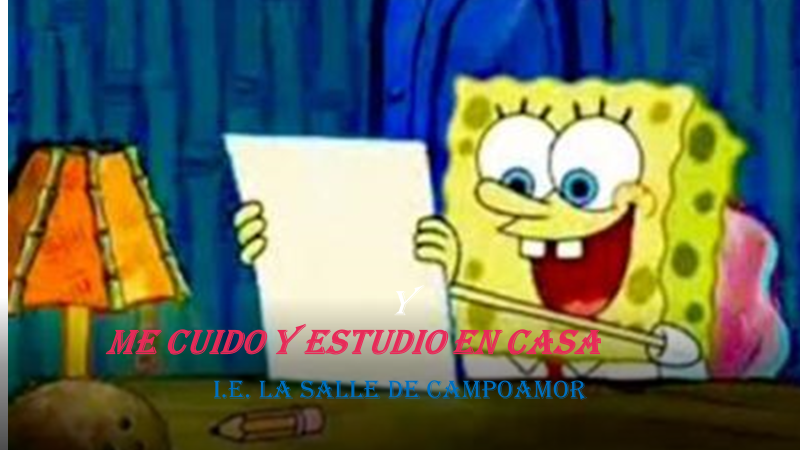 IE LA SALLE DE CAMPOAMORGUIA-TALLERGESTIÓN ACADÉMICO PEDAGÓGICA. PERIODO: DOS   AÑO:  2020GRADOS SEGUNDOS A-B-C Área: ARTÍSTICA.ELABORADO POR: Cecilia Herrera D.- Claudia Úsuga Sierra. – Jaqueline ArévaloVIERNES CREATIVO RECREATIVOFECHA:  Mayo-22-2020PROPÓSITO: Desarrollar mi creatividad propiciando espacios de esparcimiento e innovación.TEMA: DESARROLLO MI CREATIVIDAD CON PLASTILINA.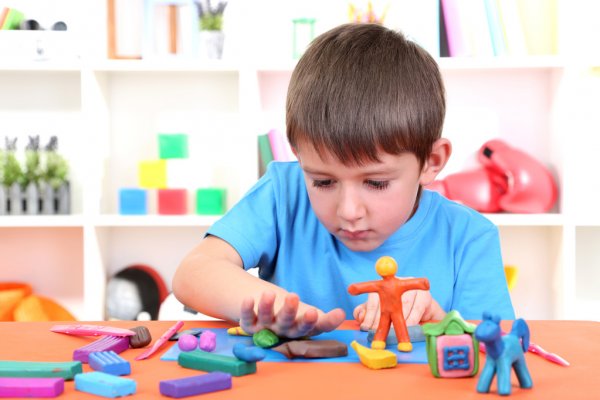  INICIACIÓN: ACTIVIDAD N°1DIVIÉRTETE CREANDO MARAVILLOSAS FIGURAS ELABORADAS POR Ti EN PLASTILINA.Ingresa a este enlace y mira cómo puedes hacer plastilina casera, si no tienes colorantes puedes dejarla sin color, esto es en caso de no contar con la plastilina en casa, será muy fácil y divertido.https://www.youtube.com/watch?v=rro_n9j8Z6kACTIVIDAD N°2 *En los siguientes enlaces encontraras como hacer algunas figuras, estas son solo unas muestras, puedes realizar las que tú quieras.  https://www.youtube.com/watch?v=qXUZY52SNFU         ( pepa)https://www.youtube.com/watch?v=XTqQxYL3WWw   ( Tortuga)https://www.youtube.com/watch?v=acumCImyo1s    ( jirafa)ACTIVIDAD N°3 Tómense una fotografía y envíala al correo de tu profe. AHORA REALIZAREMOS UN DEVERTIDO Y MOVIDO DESCANSO.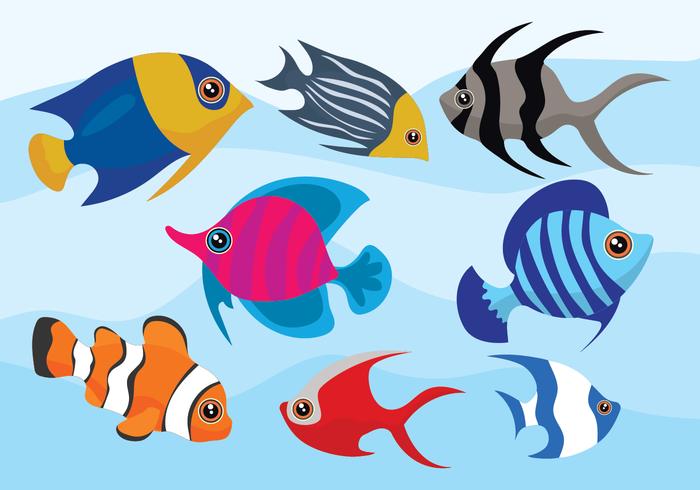 ACTIVIDAD N°4En el siguiente enlace encontraremos una movida y divertida pausa activa.https://www.youtube.com/watch?v=c5M5UIzZ_xIACTIVIDAD N°5Realiza las siguientes muestras en el cuaderno de artística, siguiendo los trazos precisos, recuerda colorear muy bien tus figuras.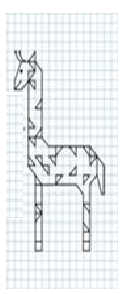 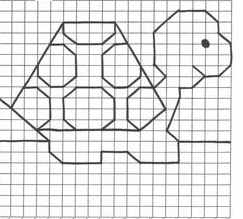 